Publicado en  el 23/02/2017 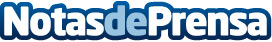 España vive el séptimo trimestre seguido con incrementos de precio del m2 de vivienda libreLa mediana de precio que registró el metro cuadrado de la vivienda libre en España alcanzó en el último trimestre de 2016 los 1.512 eurosDatos de contacto:Nota de prensa publicada en: https://www.notasdeprensa.es/espana-vive-el-septimo-trimestre-seguido-con Categorias: Inmobiliaria Construcción y Materiales http://www.notasdeprensa.es